UNIVERSIDADE DE PASSO FUNDO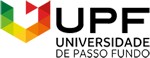 BIBLIOTECA CENTRALCampus I - BR 285, Bairro São José, CEP 99052-900 Passo Fundo/RS - Fone (54) 3316-8145 Fax (54) 3316-8147referencia@upf.brTERMO DE AUTORIZAÇÃO PARA DISPONIBILIDADE DE TESE OU DISSERTAÇÃO NA BIBLIOTECA DIGITAL DE TESES E DISSERTAÇÕES DA UPFIDENTIFICAÇÃO DO TIPO DE DOCUMENTO( )Tese	( ) DissertaçãoPossui Bolsa CAPES?( ) Sim	(  ) NãoFormato disponibilizado( ) Somente eletrônico ( ) Impresso e eletrônicoIDENTIFICAÇÃO DO AUTOR E DO DOCUMENTONome completo:  		 RG:	CPF:  	 E-mail:	Telefone:		 Currículo Lattes (Link):  			 Programa/Curso de Pós-Graduação:  			  Nome do orientador: 		 Título do documento: 			  	 Data da defesa:         /         /          AUTORIZAÇÃO PARA DISPONIBILIZAÇÃO NA BIBLIOTECA DIGITAL DA UPFAutorizo a Universidade de Passo Fundo, através de sua mantenedora, a Fundação Universidade de Passo Fundo, a disponibilizar gratuitamente sem ressarcimento dos direitos autorais, o documento supracitado, de minha autoria, na Biblioteca Digital de Teses e Dissertações da UPF para fins de leitura e/ou impressão pela Internet.( ) Texto completo( ) Texto parcial. O autor deve disponibilizar o arquivo somente com as partes que deseja publicar.RESTRIÇÕES DE ACESSO AO DOCUMENTODocumento confidencial? ( ) Não( ) Sim. Justifique:  	A partir de que data o arquivo poderá ser disponibilizado na Rede de Bibliotecas e na BibliotecaDigital de Teses e Dissertações da UPF:	/	/		( ) Sem previsão 	   	/	/	Assinatura do(a) autor(a)	Local	DataCOMPROVANTE DE ENTREGA DO DOCUMENTO NA BIBLIOTECA CENTRAL